MedezeggenschapsraadMedezeggenschapsraad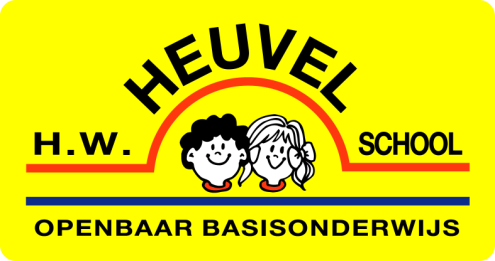 Verslag[??]Versie1Datum16 november 2021PlaatsBorculoNotulistMichel LigtenbargDagvoorzitterKevin ten BuurenAanwezig: Karin Bonke, Miranda Klein Leugemors, Jaap Mengerink, Stef Doornewaard, Michel Ligtenbarg, Kevin ten Buuren en Björn Heijmer (afscheidnemend lid)Aanwezig: Karin Bonke, Miranda Klein Leugemors, Jaap Mengerink, Stef Doornewaard, Michel Ligtenbarg, Kevin ten Buuren en Björn Heijmer (afscheidnemend lid)Aanwezig: Karin Bonke, Miranda Klein Leugemors, Jaap Mengerink, Stef Doornewaard, Michel Ligtenbarg, Kevin ten Buuren en Björn Heijmer (afscheidnemend lid)Aanwezig: Karin Bonke, Miranda Klein Leugemors, Jaap Mengerink, Stef Doornewaard, Michel Ligtenbarg, Kevin ten Buuren en Björn Heijmer (afscheidnemend lid)Nr.Verslag1.Opening / MededelingenKevin heet iedereen, en speciaal Björn, welkom en opent de vergadering. Vandaag een jaarvergadering gevolgd door een reguliere MR-vergadering.Er zijn geen aanmeldingen voor het bijwonen van de jaarvergadering.Jaap zegt dat de GMR de FER heeft ontvangen. Dat is ook van belang voor het personeel. De vergadering van de GMR hierover is verzet naar begin 2022. Oproep aan het personeel is om te zorgen dat vragen die leven op de juiste plek terecht komen.2.Notulen / ActiepuntenDe notulen van 25 oktober worden besproken. Naar aanleiding van punt 6 van deel 1 van de notulen vraagt Michel of er inmiddels duidelijkheid is over de invulling van de periode van het zwangerschapsverlof van Juf Marloes. Wordt verder besproken onder punt 4.Jaap heeft Co gevraagd hoe het gesprek met de gemeente is gegaan. Het gesprek heeft plaatsgevonden en het onderwerp locatieonderzoek is zijdelings besproken. A.s. donderdag vindt opnieuw een gesprek met de gemeente plaats waarbij de vraag wordt voorgelegd of het locatie onderzoek versneld kan worden uitgevoerd.Kevin plaatst ook de notulen van februari nog op de website.De notulen van 25 oktober worden vastgesteld met dankzegging aan Jaap voor het opstellen.3.Jaarvergadering MRAfscheid BjörnBjörn dankt iedereen voor alle mooie jaren in de MR. In de jaren als MR lid en voorzitter zijn ontzettend veel onderwerpen de revue gepasseerd. De leden van de MR danken Björn voor zijn jarenlange inzet voor school en leerlingen en spreken hun waardering uit voor zijn voorzitterschap. De opvolging van Björn door Stef Doornewaard zal verwerkt worden op de website (incl. schema zittingstermijnen)Na dit agendapunt vertrekt Björn onder luid gejuich en applaus uit de vergadering.JaarverslagEr zijn geen opmerkingen en Karin en Miranda worden bedankt voor het opstellen. Kevin zet het jaarverslag op de website.Binnengekomen vragenEr zijn geen vragen binnengekomen.4.Personele bezettingInvulling zwangerschapsverlof juf Marloes is nog niet bekend. De MR vraagt extra aandacht voor deze invulling. Het is belangrijk dat vervanging tijdig rond is.De vervanging heeft de volledige aandacht van Heidi. Ook is Heidi hierover regelmatig in overleg met Co (directeur onderwijs). Vervanging in het algemeen is een groot vraagstuk. De invalpool is vrijwel altijd leeg; de vaste invallers zijn al verdeeld en niet beschikbaar. De oudergeleding spreekt zijn zorgen hierover uit. De oudergeleding beseft dat de leerkrachten met hun flexibele insteek al zorgen dat uitval beperkt blijft, waarvoor alle lof, maar spreekt wel de zorgen uit over dit probleem. Het is echter een structureel probleem van scholen om over voldoende leerkrachten te beschikken. 5.CoronaNaar aanleiding van nieuwe coronamaatregelen wordt nog steeds het beleid gehanteerd dat  ouders op het schoolplein blijven. Als ouders toch in school aanwezig moeten zijn, dan met een mondkapje op.Sinterklaas gaat wel door voor de kinderen (dus zonder ouders), maar wel een coronaproof versie daarvan. Net als vorig jaar en dat is ook goed verlopen. Het beloofd weer een feest voor de kinderen te worden.Als er andere coronamaatregelen vanuit school komen worden ouders daarover geïnformeerd.Onder het personeel is het qua corona rustig, iedereen is weer terug. Wel zijn enkele kinderen positief getest. Bij drie besmettingen of meer in een klas kan de GGD adviseren om de hele klas in quarantaine te laten gaan. Per situatie kunnen andere overwegingen gemaakt waardoor hiervan kan worden afgeweken. 6.Evalueren cursus (fusie) – actiepuntenGoede cursus geweest, veel info opgedaan en veel van geleerd. Fijn dat ook Co aanwezig was, zodat iedereen dezelfde info heeft ontvangen. Tijdens de cursus werd ook duidelijk dat een fusie misschien eerder dan per 2025 plaatsvindt.  Acties n.a.v. de cursus:Goed nadenken over kernwaarden Heuvelschool en deze opschrijven. Dit zou een terugkerend onderwerp moeten zijn voor in ieder geval de personeelsleden.Onderzoek, zover al mogelijk, wat de gevolgen zijn voor het personeel.7.BegrotingDe MR dient elk jaar een begroting in te dienen, zodat het geld “gelabeld” kan worden. Jaap heeft een opzet gemaakt voor de begroting van 2022.Begroting wordt door Jaap toegestuurd aan de GMR. 8.RondvraagHet voorzitterschap wordt nogmaals besproken. Afgesproken wordt dat het voorzitterschap voor de herkenbaarheid bij één persoon wordt belegd. De taken die er zijn verdelen we onder de MR leden. Dit wordt in de volgende MR vergadering besproken.Het notuleren blijft roulerend en wordt gedaan door degene die de voorgaande vergadering dagvoorzitter was.Kevin geeft aan dat het arbobeleidsplan nog wordt doorgezonden en dat hij het schoolontwikkelingsplan nog doorspreekt met Karin Ruiterkamp.9.AfsluitingKevin sluit de vergadering om 20.50 uur.De volgende vergadering vindt plaats op dinsdag 8 februari.Nr.ActieDatumWie Status 1Navragen status locatieonderzoek bij CvB25 oktJaapGereed2Nagaan website beheer MR (plaatsen notulen / reglement etc)25 oktKevinGereed3Opzet maken begroting25 oktJaapGereed4Mr reglement vaststellen/ plaatsen website ondertekenen?25 oktoberKevin5Jaap stuurt de begroting toe aan de GMR8 februari 2022 Jaap6Nadenken over welke taken een ieder kan/ wil oppakken8 februari 2022Allen7Arbobeleidsplan doorzendenKevin